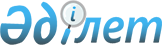 О признании утратившими силу решений Енбекшиказахского районного маслихатаРешение Енбекшиказахского районного маслихата Алматинской области от 23 мая 2016 года № 4-4      В соответствии со статьей 7 Закона Республики Казахстан "О местном государственном управлении и самоуправлении в Республике Казахстан", со статьей 21-1 Закона Республики Казахстан "О нормативных правовых актах", Енбекшиказахский районный маслихат РЕШИЛ:

      1. Признать утратившими силу решения Енбекшиказахского районного маслихата согласно приложения.

      2. Контроль за исполнением настоящего решения возложить на руководителя аппарата районного маслихата Джелдикбаеву Айгерим Алчиновну и постоянную комиссию районного маслихата по вопросам соблюдения законодательства и бюджету. 

      1. Решение Енбекшиказахского районного маслихата № 41-1 от 19 декабря 2014 года "О бюджете Енбекшиказахского района на 2015-2017 годы" (зарегистрировано в Реестре государственной регистрации нормативных правовых актов № 2989 от 29 декабря 2014 года)

      2. Решение Енбекшиказахского районного маслихата № 42-1 от 9 февраля 2015 года "О внесении изменений в решение Енбекшиказахского районного маслихата № 41-1 от 19 декабря 2014 года "О бюджете Енбекшиказахского района на 2015-2017 годы" (зарегистрировано в Реестре государственной регистрации нормативных правовых актов № 3047 от 12 февраля 2015 года)

      3. Решение Енбекшиказахского районного маслихата № 47-1 от 27 мая 2015 года "О внесении изменений в решение Енбекшиказахского районного маслихата № 41-1 от 19 декабря 2014 года "О бюджете Енбекшиказахского района на 2015-2017 годы" (зарегистрировано в Реестре государственной регистрации нормативных правовых актов № 3221 от 10 июня 2015 года)

      4. Решение Енбекшиказахского районного маслихата № 51-1 от 7 сентября 2015 года "О внесении изменений в решение Енбекшиказахского районного маслихата № 41-1 от 19 декабря 2014 года "О бюджете Енбекшиказахского района на 2015-2017 годы" (зарегистрировано в Реестре государственной регистрации нормативных правовых актов № 3427 от 17 сентября 2015 года)

      5. Решение Енбекшиказахского районного маслихата № 53-1 от 9 ноября 2015 года "О внесении изменений и дополнений в решение Енбекшиказахского районного маслихата № 41-1 от 19 декабря 2014 года "О бюджете Енбекшиказахского района на 2015-2017 годы" (зарегистрировано в Реестре государственной регистрации нормативных правовых актов № 3574 от 19 ноября 2015 года)

      6. Решение Енбекшиказахского районного маслихата № 54-1 от 9 декабря 2015 года "О внесении изменений в решение Енбекшиказахского районного маслихата № 41-1 от 19 декабря 2014 года "О бюджете Енбекшиказахского района на 2015-2017 годы" (зарегистрировано в Реестре государственной регистрации нормативных правовых актов № 3605 от 11 декабря 2015 года)


					© 2012. РГП на ПХВ «Институт законодательства и правовой информации Республики Казахстан» Министерства юстиции Республики Казахстан
				
      Председатель 4-сессии

      районного маслихата

 Г.Мухтарова

      Секретарь районного маслихата

 Б.Ахметов
Приложение к решению Енбекшиказахского районного маслихата № 4-4 от 23 мая 2016 года